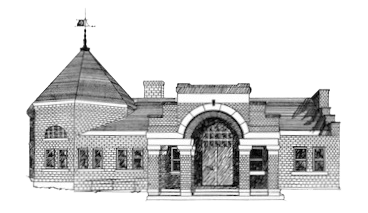 Newmarket Public LibraryTrustees’ MeetingMarch 27, 2023 @ 6:00 PMWelcomeReorganization of BoardFriends of the NPL ReportApproval of MinutesTreasurer’s ReportLibrary Director’s ReportOld BusinessApprove final version of Social Media PolicyNew BusinessCopier contractApril 4 receptionReview Internet Access PolicyReview Unattended Children PolicyReview Programming PolicyRecognition of JaneFacilities Master Plan Questionnaire Suggestions for April meetingAdjournmentNext meeting April 24 at 6:00 p.m.